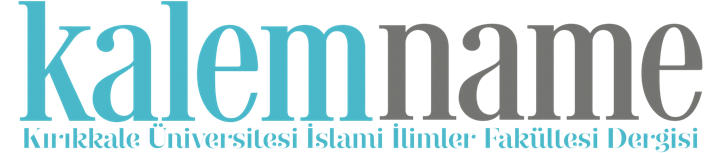 ETİK BEYAN FORMU.../…../20…Bu çalışmanın, özgün bir çalışma olduğunu; çalışmanın hazırlık, veri toplama, analiz ve bilgilerin sunumu olmak üzere tüm aşamalarından bilimsel araştırma etik ilke ve kurallarına uygun davrandığımı; bu çalışma kapsamında elde edilmeyen tüm veri ve bilgiler için kaynak gösterdiğimi ve bu kaynaklara kaynakçada yer verdiğimi; kullanılan verilerde herhangi bir değişiklik yapmadığımı, çalışmanın Committee on Publication Ethics (COPE)'nin tüm şartlarını ve koşullarını kabul ederek etik görev ve sorumluluklara riayet ettiğimi beyan ederim. Herhangi bir zamanda, çalışma ile ilgili yaptığım bu beyana aykırı bir durumun saptanması durumunda, ortaya çıkacak tüm ahlaki ve hukuki sonuçlara razı olduğumu bildiririm. (Islak İmza) Sorumlu Yazar Adı ve Soyadı 